The Georgia Department of Community Health, HCBS Waiver incident reporting system:The HCBS Incident Report can be accessed at -HCBS Incident Reporting System | Georgia Medicaid Additionally, we have a resources page to assist in training agency staff. Link to resource page:https://medicaid.georgia.gov/programs/all-programs/waiver-programs/hcbs-incident-reporting-system-resourcesFor questions or technical assistance, please reach out to the HCBS Waiver Unit at: HCBS.IncidentReports@dch.ga.gov. HFR Contact Information-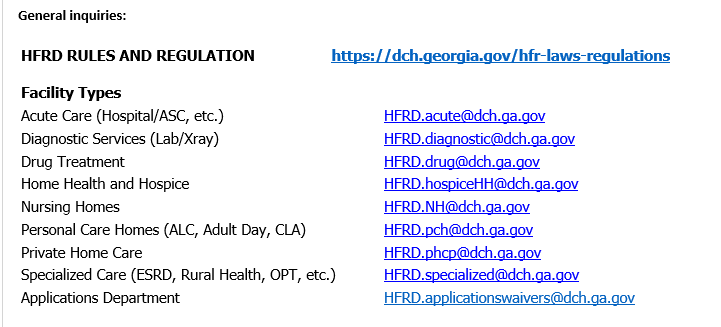 Healthcare Facility Regulation (HFR)- proxy forms/find a facility/complaints      https://dch.georgia.gov/hfr-laws-regulationsFingerprint law/GCHEXS-  Georgia Criminal Background Check System (GCHEXS) | Georgia Department of Community Health *DO NOT USE GCHEXS FOR SFC CAREGIVER CHECKS OR CASE MANAGEMENT____________________________________________________________________EDWP Referral Process-     AAA contact information- https://aging.georgia.gov/locationsOnline referral system for CCSP referrals to the appropriate AAA-    link belowhttps://hssgaprod.wellsky.com/assessments/?WebIntake=2CBCF6CD-9412-4839-8EF8-5864FA6BA0F9*The link above is is the best way for providers to submit 3rd party referrals if they aren’t sure where they need to go.Policy Revisions included in the Oct 2022  (SFY 23) Edition of the EDWP Policy Manuals:  AttachedNetwork Meeting attendance- EDWP Provider Network Meetings consists of statewide meetings in the form of a webinar that are hosted by the Atlanta Regional Commission (ARC).  The next meeting is scheduled for  11/16/22 and 2/15/23. Providers must go to https://www.empowerline.org/for-professionals/medicaid-elderly-and-disabled-waiver-providers-meeting-information/  to register for each meeting ahead of time. Once registered, each provider will receive a confirmation e-mail that includes the link to join the webinar at the specified time and date.All network meeting information and presentations will be placed on the ARC Network Meeting webpage.Policy requires the attendance of two (2) network meetings per FISCAL (July 1 – June 30) year. Gen Services Manual Pg. VI-14. Corrective action can be applied for those providers who are not in compliance.*Network meeting reminders will ONLY be sent to agencies that have registered at the site to receive the reminders. We encourage all providers to register their email address at the registration site so that they will receive the reminders for themselves.The web-x format has the capability for DCH to track the time of logging on and off of the web-x for each provider. You must participate in the full web-x to receive credit for attending. Anticipating the end of the PHE- Public Health EmergencyThe PHE will be evaluated next by January 15th. DFCS has created a new website in preparation for the end of the PHE.  Here is the link: https://staycovered.ga.gov/The website provides instructions on how members can update their contact information. Please share this with your staff.  WAIVERWAIVER SpecialistEDWP Provider SpecialistICWP LeadVonnie StellyVStelly@dch.ga.gov   404-656-7875EDWP Case Management SpecialistCCSP LeadJill CrumpJill.Crump@dch.ga.gov  404-657-7228EDWP Case Management SpecialistSOURCE LeadCarolyn Porter, RNCarolyn.Porter@dch.ga.gov  404-463-1104EDWP Provider Specialists(waiver enrollment, changes, updates, buyouts etc)VACANTEDWP changes/questions/ALS F Registrations  ccsp.messages@dch.ga.govGAPPSharon Collinsscollins@dch.ga.gov  404-657-7882Director, Program and Community SupportRebecca Duggerrdugger@dch.ga.gov 404-463-0551PA Management/Claims ResolutionDonna Elrod404-463-1898  Donna.elrod@dch.ga.govOther ContactsDXC,  1-800-766-4456Provider Enrollment enrollment@dch.ga.gov Revalidation, revalidationenrollment2@dch.ga.gov CVO, 1 800-766-4456     outreachsupport@verisys.comGainwell-  Gainwell Field Representative assistance- GAMMIS website, www.MMIS.georgia.gov, select  Contact Information tab, then Contact Us tab. Choose “Contact My Provider Rep Directly” from the drop-down menu option.  Finding a list of active medicaid providers in Ga	 https://dch.georgia.gov/ click on ‘providers’ and ‘provider directory’ATLANTAFor Providers: ccspintake@atlantaregional.orgFor clients and caregivers: 404-463-3333.CSRA 888-922-4464Coastal 800-580-6860Georgia Mountains (Legacy Link) 855-266-4283Heart 888-367-9913Middle 888-548-1456NE 800-474-7540NW  800-759-2963River Valley (706) 256-2900Southern  888-732-4464SOWEGA 800-282-6612Three Rivers 866-854-5652* 866-552-4464, Option 2Appendix K- Covid-       Gammis Banner messages and notices-https://www.mmis.georgia.gov- NOTICES- ‘provider information’, ‘provider notices’MESSAGES-‘provider information’, ‘provider messages’ – click ‘search’ for banner messsagesThe latest Covid-19 guidance, including the Appendix K Application and Amendments can be found on the Georgia Medicaid website at https://medicaid.georgia.gov/covid-19 or https://dch.georgia.gov/ The Public Health Emergency has been extended for another 90 days, through October 13, 2022.  https://aspr.hhs.gov/legal/PHE/Pages/covid19-15jul2022.aspxEVV information-  Schedule of events- EVV Schedule of Events | Georgia MedicaidHandouts and recordings-  EVV Service Providers | Georgia MedicaidTellus Training Webinars- Tellus | EVV Software & Claims Processing For Home Health/Long Term Care (4tellus.com)	Email questions to……Evv.medicaid@dch.ga.gov or visithttps://medicaid.georgia.gov/georgia-electronic-visit-verification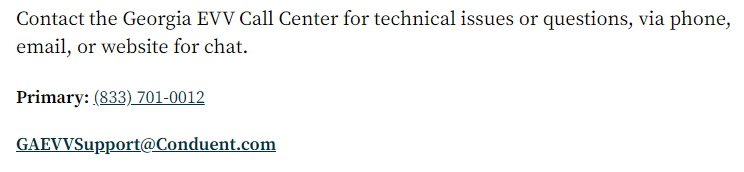 